Algebra 1B: Mrs. Tilus					    Name:_________________________Unit 6- Day 3: Solving Systems of Equation using Graphing Worksheet  					    	Solve the following systems of linear equations by graphing.     1.) 					        2.) 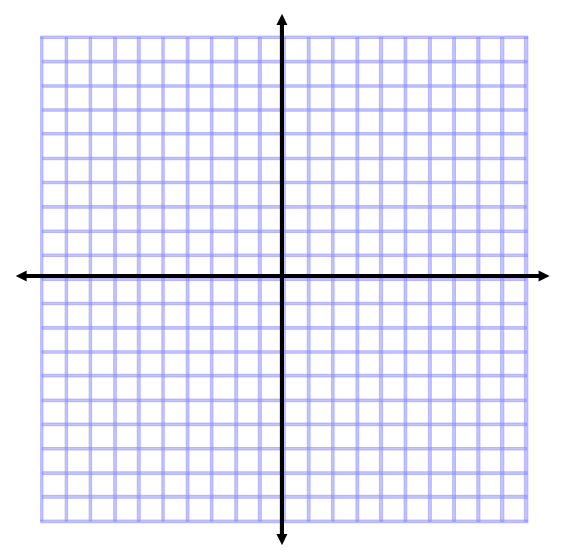      3.)  						4.)      5.)					6.)       7.) 						8.)  